SA2  - HåndvaskVask hendene med såpe og vann i 20 sekunder1	2	3Håndﬂate mot håndﬂate4Håndbaken5Mellom ﬁngrene6Oversiden av ﬁngreneTomleneFingertuppen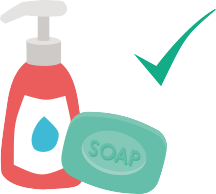 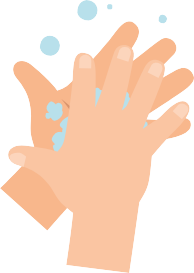 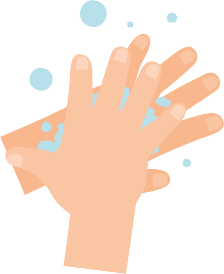 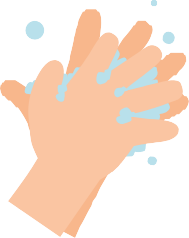 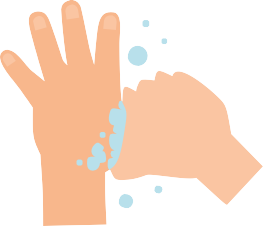 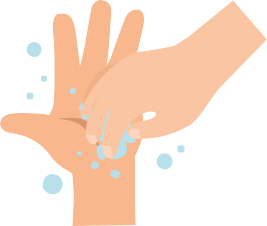 Syng «Happy Birthday» to ganger for å vaske lenge nokSmittespredning: Håndhygiene58